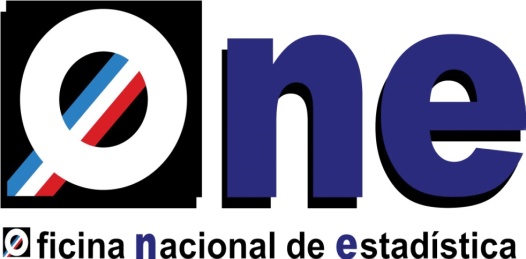 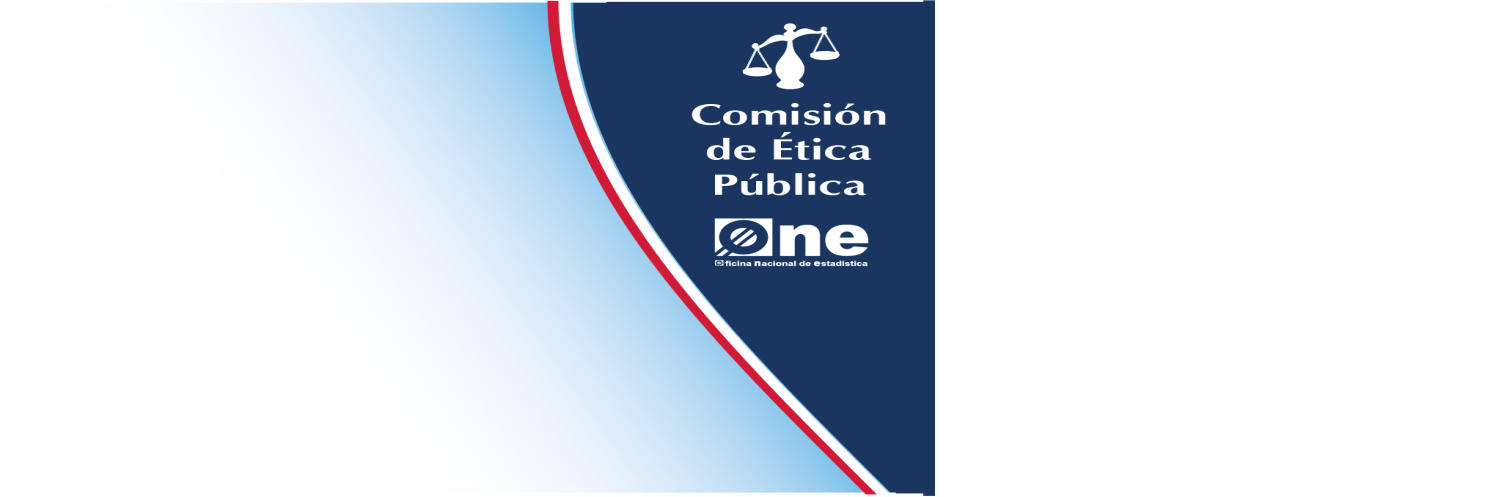      Oficina Nacional de Estadística (ONE)Comisión de Ética Pública              INFORME  DE RESULTADOSAño 2018Santo Domingo,  D.N. República Dominicana18 de diciembre, 2018Elaborado: Comisión de Ética Pública-ONE 2018Informe de EjecutoriasDurante el año 2018, la CEP-ONE ejecutó las siguientes actividades:Se dispuso un medio a través del cual los servidores públicos puedan solicitar asesoría sobre dudas de carácter moral en el ejercicio de sus funciones.Se hizo uso de los recursos disponibles para estos fines.Gestionamos la firma de los funcionarios nombrados por decreto, del contenido de las pautas éticas.Difundimos el contenido de las pautas éticas entre los funcionarios de la ONE.Elaboramos el Código de Ética institucional. Actualizamos el Código de Ética institucional.Sensibilizamos al personal acerca de la ética en el trabajo.Realizamos reuniones ordinarias mensuales, para tratar temas relacionados con el Comité de Ética y el acontecer institucional, (ocurrencia de casos o conflicto de intereses).Asistimos a las actividades de capacitación organizadas por la DIGEIG para mejorar el desarrollo del personal del Comité de Ética de la institución.Mantuvimos actualizada la CEP institucional, notificando a la DIGEIG, acerca de los  cambios realizados en la misma, y gestionar las adecuaciones del Comité de Ética que pudieran ser requeridas.Colocamos nuestro portal de transparencia físico.Creamos nuestro buzón de sugerencias virtual.Creamos el correo electrónico del Comité de Ética.Realizamos una campaña mensual con el objetivo de resaltar los Principios Éticos y Disciplinarios, contenido en la Ley 41-08 de Función Pública, denominándolo Principio del Mes, esta campaña, la realizamos por los siguientes medios de difusión:Difusión a nivel interno (murales institucionales).Difusión en el correo “Comunicaciones ONE”.Difusión por medio de las redes sociales institucionales.Realizamos un diseño gráfico alegórico al valor del mes.Aplicamos la “Encuesta de Conocimiento de Ética en la Gestión Pública”, (ECEGP-ONE).Presentamos el informe de resultados de la encuesta acerca del nivel de conocimiento de la misión, visión y valores de la ONE.Varios miembros de la comisión asistimos a la charla: Manejo de Casos en las Comisiones de Ética Pública, que se llevó a cabo el jueves 1ro. de noviembre de 2018, a las 09:00 am., en el Salón de Eventos de la DIGEIG, y fue dirigida, por la Licda. Sherbin Rivas, Encargada de la División de Comisiones de Ética Pública.Participamos en la charla “Presentación de Instructivo y Matriz para el Diagnóstico de Riesgos de Corrupción Administrativa”.También asistimos a la charla: Conflictos de Intereses, que se llevó a cabo el jueves 22 de noviembre 2018, a las 09:00 am, en el Salón de Eventos de la DIGEIG,  y fue dirigida, por la Dra. Teodora Castro, Coordinadora de Integridad Gubernamental.Fuimos a la charla: Ética y Enfoque de Género, que se llevó a cabo el jueves 29 de noviembre 2018, a las 09:00 am, en el Salón de Eventos de la DIGEIG, y fue dirigida, por la Licda. Albida Segura,  Coordinadora de Integridad Gubernamental.Enviamos un correo educativo para dar a conocer los conceptos: Libre Acceso a la Información, Transparencia y Rendición de Cuentas.Preparamos presentación para la realización de la inducción de la CEP-ONE.Elaboración:        Comisión de Ética de la ONE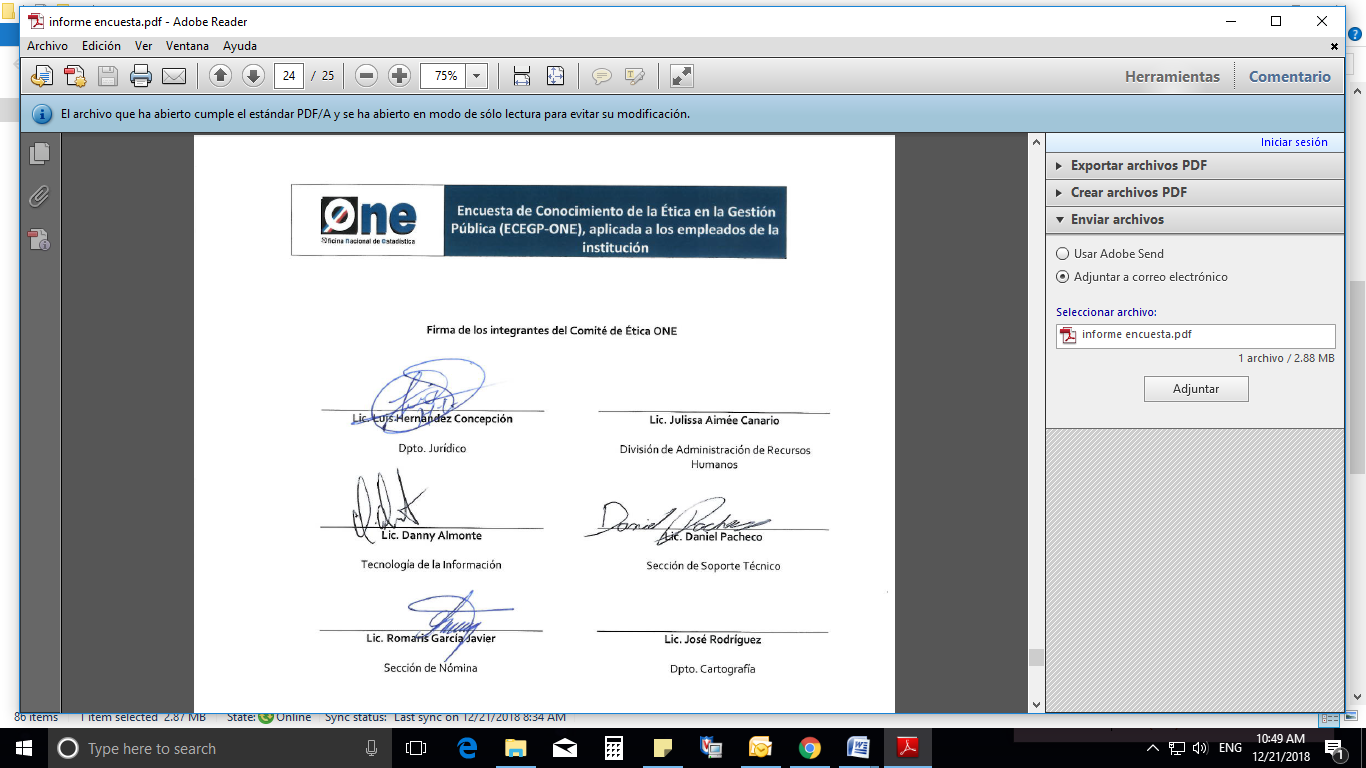 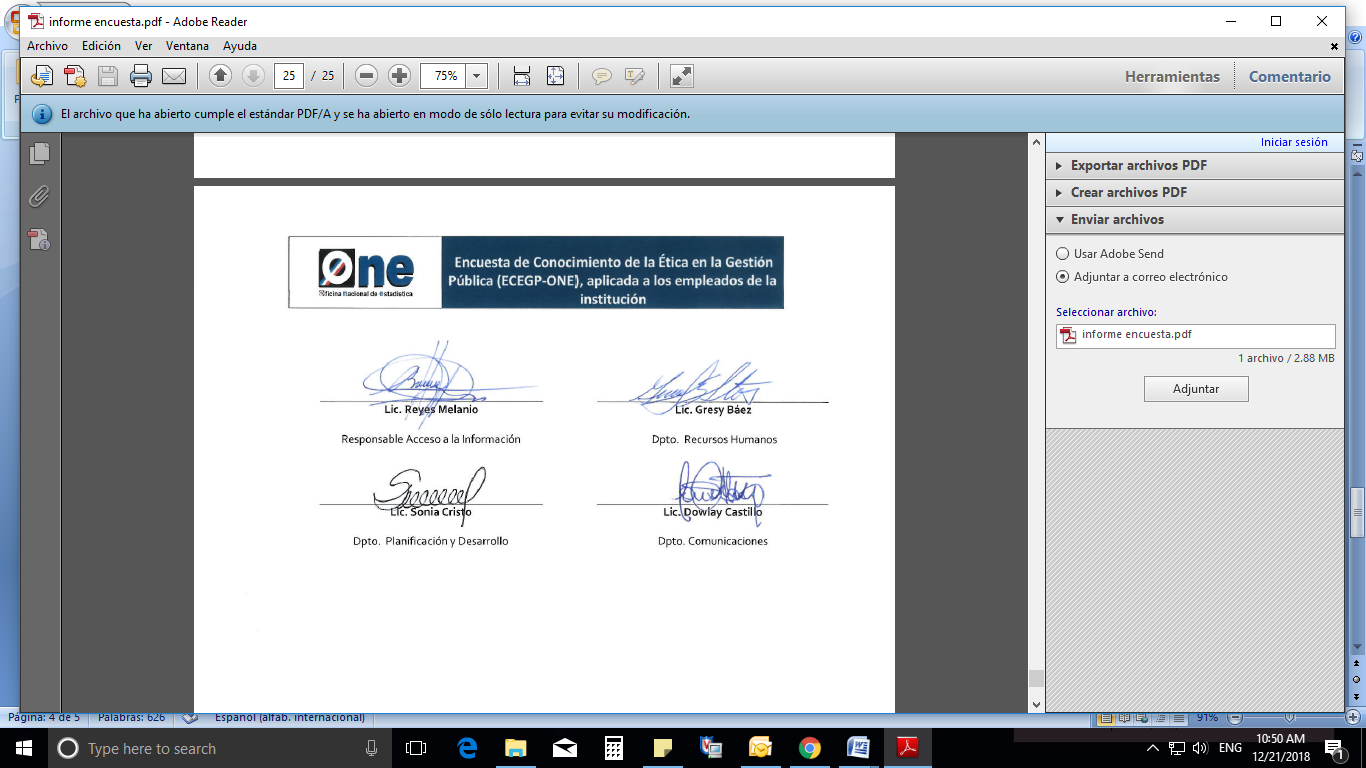 